Об утверждении муниципальной программы Цивильского муниципального округа Чувашской Республики "Обеспечение граждан в Чувашской Республике доступным и комфортным жильем"В соответствии с Федеральным законом от 06.10.2003 № 131-ФЗ "Об общих принципах организации местного самоуправления в Российской Федерации", Уставом Цивильского муниципального округа Чувашской Республики администрация Цивильского муниципального округа Чувашской РеспубликиПОСТАНОВЛЯЕТ:1. Утвердить прилагаемую муниципальную программу Цивильского муниципального округа Чувашской Республики "Обеспечение граждан в Чувашской Республике доступным и комфортным жильем".2. Утвердить ответственным исполнителем муниципальной программы Цивильского муниципального округа Чувашской Республики "Обеспечение граждан в Чувашской Республике доступным и комфортным жильем" отдел строительства, дорожного хозяйства и ЖКХ управления по благоустройству и развитию территорий администрации Цивильского муниципального округа Чувашской Республики.3. Настоящее постановление вступает в силу после его официального опубликования (обнародования) и распространяется на правоотношения, возникшие с 01.01.2023.Глава Цивильскогомуниципального округа	А.В. ИвановСогласовано:Первый заместитель главы администрации –начальник управления по благоустройствуи развитию территорий_________________ Л.П. Яковлева"___" ____________ 2023 г.Заведующий секторомправового обеспечения_________________ Т.Ю. Павлова"___" ____________ 2023 г.Начальник отдела строительства,дорожного хозяйства и ЖКХ_________________ А.И. Михайлов"___" ____________ 2023 г.Заместитель начальника отделастроительства, дорожного хозяйства и ЖКХ_________________ Д.О. Васильев"___" ____________ 2023 г.Главный специалист-эксперт отделастроительства, дорожного хозяйства и ЖКХ_________________ Ю.В. Малышкина"___" ____________ 2023 г.Утверждена
постановлением администрации
Цивильского муниципального округа
Чувашской Республики
от __.__.2023 № ___Муниципальная программа
Цивильского муниципального округа Чувашской Республики
"Обеспечение граждан в Чувашской Республике доступным и
комфортным жильем"ПАСПОРТ
муниципальной программы1. Приоритеты реализуемой на территории Цивильского муниципального округа политики в сфере реализации муниципальной программы, цели, задачи, описание сроков и этапов реализации программыПриоритеты государственной политики в жилищной и жилищно-коммунальной сфере определены указами Президента Российской Федерации от 07.05.2018 № 204 "О национальных целях и стратегических задачах развития Российской Федерации на период до 2024 года" и от 21.07.2020 № 474 "О национальных целях развития Российской Федерации на период до 2030 года", постановлением Правительства Российской Федерации от 30.12.2017 № 1710 "Об утверждении государственной программы Российской Федерации "Обеспечение доступным и комфортным жильем и коммунальными услугами граждан Российской Федерации", Законом Чувашской Республики от 26.11.2020 № 102 "О Стратегии социально-экономического развития Чувашской Республики до 2035 года".Основными стратегическими приоритетами государственной политики в Цивильском муниципальном округе в сфере жилищного строительства являются обеспечение граждан Цивильского муниципального округа доступным и качественным жильем, создание комфортной и экологической среды проживания для человека.Цели муниципальной программы – улучшение жилищных условий граждан Цивильского муниципального округа путем увеличения объемов ввода жилья и стимулирования спроса на жилье, создание условий для развития территории, на которой сосредоточен аварийный жилищный фонд.Для достижения указанной цели в рамках реализации муниципальной программы предусматривается решение следующих приоритетных задач:совершенствование механизмов финансирования жилищного строительства;предоставление поддержки на приобретение жилья отдельным категориям граждан, в том числе молодым семьям и многодетным семьям, имеющим пять и более несовершеннолетних детей.Срок реализации муниципальной программы – 2023–2035 годы.Мероприятия муниципальной программы предусматривают два этапа реализации:I этап – 2023–2025 годы;II этап – 2026–2035 годы.Ожидаемые результаты реализации I этапа:объем жилищного строительства не менее чем 16 тыс. кв. метров в год;Ожидаемые результаты реализации II этапа:объем жилищного строительства не менее чем 16 тыс. кв. метров в год.Состав целевых индикаторов и показателей муниципальной программы определен исходя из принципа необходимости и достаточности информации для характеристики достижения целей и решения задач муниципальной программы (таблица 1).Таблица 1Сведения о целевых индикаторах и показателях муниципальной программы, подпрограмм, включенных в состав муниципальной программы, и их значениях представлены в приложении № 1 к настоящей муниципальной программе.Перечень целевых индикаторов и показателей носит открытый характер и предусматривает возможность корректировки в случае потери информативности целевого индикатора и показателя (достижение максимального значения или насыщения), изменения приоритетов государственной политики в жилищной сфере.2. Обобщенная характеристика основных мероприятий и
подпрограмм муниципальной программыДостижение цели и решение задач муниципальной программы будут осуществляться в рамках реализации следующих подпрограмм муниципальной программы:Подпрограмма "Поддержка строительства жилья в Чувашской Республике" включает следующие основные мероприятия:Основное мероприятие 1: "Переселение граждан из аварийного жилищного фонда, расположенного на территории Чувашской Республики".В рамках данного основного мероприятия осуществляется переселение граждан из жилищного фонда, признанного в установленном порядке аварийным и подлежащим сносу или реконструкции в связи с физическим износом в процессе эксплуатации.Основное мероприятие 2: "Обеспечение граждан доступным жильем".В рамках данного основного мероприятия государственная жилищная политика в отношении различных групп населения состоит в следующем:в отношении отдельных категорий граждан (молодые семьи, многодетные семьи) – в создании эффективной системы обеспечения жильем как на основе социального использования муниципального жилищного фонда, так и с использованием других инструментов, предусматривающих предоставление социальных выплат на приобретение жилья или строительство индивидуального жилья, а также путем совершенствования механизмов использования гражданами средств материнского (семейного) капитала в целях улучшения жилищных условий;Подпрограмма "Обеспечение жилыми помещениями детей-сирот и детей, оставшихся без попечения родителей, лиц из числа детей-сирот и детей, оставшихся без попечения родителей" включает основное мероприятие:Основное мероприятие 1: "Обеспечение жилыми помещениями детей-сирот и детей, оставшихся без попечения родителей, лиц из числа детей-сирот и детей, оставшихся без попечения родителей".Мероприятие направлено на создание и предоставление детям-сиротам и детям, оставшимся без попечения родителей, лицам из числа детей-сирот и детей, оставшихся без попечения родителей, благоустроенных жилых помещений специализированного жилищного фонда по договорам найма специализированных жилых помещений, проведение ремонта жилых помещений, собственниками которых являются дети-сироты и дети, оставшиеся без попечения родителей, а также лица из числа детей-сирот и детей, оставшихся без попечения родителей, в возрасте от 14 до 23 лет.Основное мероприятие 2: "Формирование списков детей-сирот и детей, оставшихся без попечения родителей, лиц из числа детей-сирот и детей, оставшихся без попечения родителей, которые подлежат обеспечению специализированными жилыми помещениями".Мероприятие направлено на формирование списков детей-сирот и детей, оставшихся без попечения родителей, лиц из числа детей-сирот и детей, оставшихся без попечения родителей, которые подлежат обеспечению благоустроенными жилыми помещениями специализированного жилищного фонда по договорам найма специализированных жилых помещений.3. Обоснование объема финансовых ресурсов,
необходимых для реализации муниципальной программыФинансовое обеспечение реализации муниципальной программы осуществляется за счет средств федерального бюджета, республиканского бюджета и бюджета округа.Общий объем финансирования муниципальной программы в 2023–2035 годах составляет 430 179,8 тыс. руб., в том числе за счет средств федерального бюджета – 247 568,9 тыс. руб., средств республиканского бюджета – 129 677,7 тыс. руб., средств бюджета округа – 52 933,2 тыс. руб. (таблица 2).Таблица 2Объемы финансирования муниципальной программы подлежат ежегодному уточнению исходя из реальных возможностей бюджетов всех уровней.Сведения о целевых индикаторах и показателях муниципальной программы, ресурсное обеспечение и прогнозная (справочная) оценка расходов за счет всех источников финансирования реализации муниципальной программы приведены в приложениях № 1 и 2 к настоящей муниципальной программе.Приложение № 1
к муниципальной программе "Обеспечение граждан
в Чувашской Республике доступным и комфортным жильем"СВЕДЕНИЯ
о целевых индикаторах и показателях муниципальной программы
"Обеспечение граждан в Чувашской Республике доступным и комфортным жильем",
подпрограмм муниципальной программы и их значенияхПриложение № 2
к муниципальной программе "Обеспечение граждан
в Чувашской Республике доступным и комфортным жильем"РЕСУРСНОЕ ОБЕСПЕЧЕНИЕ
реализации муниципальной программы "Обеспечение граждан в Чувашской Республике доступным и комфортным жильем"
за счет всех источников финансирования Приложение № 3
к муниципальной программе "Обеспечение граждан
в Чувашской Республике доступным и комфортным жильем"ПОДПРОГРАММА
"Поддержка строительства жилья в Чувашской Республике"
муниципальной программы "Обеспечение граждан
в Чувашской Республике доступным и комфортным жильем"ПАСПОРТ
подпрограммы "Поддержка строительства жилья в Чувашской Республике"1. Приоритеты и цель подпрограммы, общая характеристика участия органа местного самоуправления в реализации подпрограммыПриоритеты и цель подпрограммы определены основными направлениями реализации Стратегии социально-экономического развития Чувашской Республики до 2035 года, утвержденной Законом Чувашской Республики от 26.11.2020 № 102.Целью подпрограммы является создание условий, обеспечивающих доступность жилья для граждан Цивильского муниципального округа Чувашской Республики.Для достижения поставленной цели необходимо решение следующей задачи – повышение уровня обеспеченности населения жильем путем развития направлений строительства жилья.В реализации подпрограммы участвует орган местного самоуправления.Важное значение имеет выбор стратегии развития жилищного строительства в муниципальном образовании, которая должна определяться с учетом потребностей и предпочтений населения, муниципальной градостроительной политики и перспектив социально-экономического и демографического развития муниципального образования.Организационные мероприятия на муниципальном уровне предусматривают:ежегодное определение объема бюджетных ассигнований местного бюджета, планируемых к софинансированию за счет средств республиканского бюджета в рамках мероприятий подпрограммы;ежегодную подготовку соответствующих документов для участия в реализации подпрограммы и представление этих документов в установленные сроки ответственному исполнителю подпрограммы в целях получения субсидий из республиканского бюджета;организацию среди населения информационной и разъяснительной работы, направленной на освещение цели и задач подпрограммы;составление отчетов о расходовании бюджетных средств, направленных на реализацию подпрограммы, и представление этих отчетов в установленные сроки ответственному исполнителю подпрограммы;контроль целевого использования средств, выделяемых на реализацию подпрограммы.2. Перечень и сведения о целевых индикаторах и показателях подпрограммы с расшифровкой плановых значений по годам ее реализацииСостав целевых индикаторов и показателей подпрограммы определен исходя из принципа необходимости и достаточности информации для характеристики достижения цели и решения задач подпрограммы.В подпрограмме предусмотрены следующие целевые индикаторы и показатели достижения цели и решения задач подпрограммы:объем ввода жилья;количество молодых семей, получивших свидетельство о праве на получение социальной выплаты;количество обеспеченных жильем семей граждан в соответствии с федеральным законодательством и указами Президента Российской Федерации.В результате реализации мероприятий подпрограммы ожидается достижение следующих целевых индикаторов и показателей:объем ввода жилья:в 2023 году – 16,0 тыс. кв. метров;в 2024 году – 16,0 тыс. кв. метров;в 2025 году – 16,0 тыс. кв. метров;в 2030 году – 16,0 тыс. кв. метров; в 2035 году – 16,0 тыс. кв. метров;количество молодых семей, получивших свидетельство о праве на получение социальной выплаты:в 2023 году – 24 семьи;в 2024 году – 25 семей;в 2025 году – 26 семей;в 2030 году – 27 семей;в 2035 году – 28 семей;количество обеспеченных жильем семей граждан в соответствии с федеральным законодательством и указами Президента Российской Федерации:в 2023 году – 2 семьи;в 2024 году – 2 семьи;в 2025 году – 2 семьи;в 2030 году – 2 семьи;в 2035 году – 2 семьи.Перечень целевых индикаторов и показателей носит открытый характер и предусматривает возможность корректировки в случае потери информативности целевого индикатора и показателя (достижение максимального значения или насыщения), изменения приоритетов государственной политики в жилищной сфере.3. Характеристики основных мероприятий,
мероприятий подпрограммы с указанием сроков и этапов их реализацииНа реализацию поставленных цели и задачи подпрограммы направлены основные мероприятия. Основные мероприятия подпрограммы подразделяются на отдельные мероприятия.Основное мероприятие 1: "Переселение граждан из аварийного жилищного фонда, расположенного на территории Чувашской Республики".Мероприятие 1.1. Переселение граждан из аварийного и ветхого жилищного фонда. В рамках данного мероприятия осуществляется переселение граждан из жилищного фонда, признанного в установленном порядке аварийным и подлежащим сносу или реконструкции в связи с физическим износом в процессе эксплуатации, в жилые помещения, благоустроенные применительно к условиям Цивильского муниципального округа и отвечающие установленным санитарным и техническим правилам и нормам, и иным требованиям законодательства Российской Федерации и законодательства Чувашской Республики.Основное мероприятие 2: "Обеспечение граждан доступным жильем".Мероприятие 2.1. Обеспечение жилыми помещениями по договорам социального найма категорий граждан, указанных в пунктах 3 и 6 части 1 статьи 11 Закона Чувашской Республики от 17.10.2005 № 42 "О регулировании жилищных отношений" и состоящих на учете в качестве нуждающихся в жилых помещениях.Мероприятие 2.2. Осуществление государственных полномочий Чувашской Республики по ведению учета граждан, нуждающихся в жилых помещениях и имеющих право на государственную поддержку за счет средств республиканского бюджета Чувашской Республики на строительство (приобретение) жилых помещений, по регистрации и учету граждан, имеющих право на получение социальных выплат для приобретения жилья в связи с переселением из районов Крайнего Севера и приравненных к ним местностей, по расчету и предоставлению субвенций для осуществления указанных государственных полномочий и полномочий по ведению учета граждан, проживающих в сельской местности, нуждающихся в жилых помещениях и имеющих право на государственную поддержку в форме социальных выплат на строительство (приобретение) жилых помещений в сельской местности в рамках устойчивого развития сельских территорий.Мероприятие 2.3. Предоставление социальных выплат молодым семьям на строительство (приобретение) жилья в рамках реализации мероприятий по обеспечению жильем молодых семейМероприятия направлены на увеличение объемов строительства жилья, обеспечение жильем отдельных категорий граждан, установленных законодательством Российской Федерации и законодательством Чувашской Республики.Сроки реализации мероприятий подпрограммы – 2023–2035 годы.Реализация мероприятий подпрограммы предусмотрена в два этапа:I этап – 2023–2025 годы;II этап – 2026–2035 годы.4. Обоснование объема финансовых ресурсов,
необходимых для реализации подпрограммыФинансирование подпрограммы осуществляется за счет средств федерального бюджета, республиканского бюджета и бюджета округа.Общий объем финансирования подпрограммы в 2023–2035 годах составляет 397 327,2 тыс. руб., в том числе за счет средств федерального бюджета – 220 726,9 тыс. руб., средств республиканского бюджета – 123 667,1 тыс. руб., средств бюджета округа – 52 933,2 тыс. руб.При составлении федерального бюджета, республиканского бюджета и бюджета округа на очередной финансовый год и плановый период указанные суммы финансирования мероприятий подпрограммы могут быть скорректированы.Ресурсное обеспечение реализации подпрограммы за счет всех источников финансирования представлено в приложении № 2 к настоящей подпрограмме.Приложение № 1к подпрограмме "Поддержка строительства жилья в Чувашской Республике"
муниципальной программы "Обеспечение граждан
в Чувашской Республике доступным и комфортным жильем"Сведения о целевых индикаторах, показателях подпрограммы "Поддержка строительства жилья в Чувашской Республике"Приложение № 2к подпрограмме "Поддержка строительства жилья в Чувашской Республике"
муниципальной программы "Обеспечение граждан
в Чувашской Республике доступным и комфортным жильем"РЕСУРСНОЕ ОБЕСПЕЧЕНИЕподпрограммы "Поддержка строительства жилья в Чувашской Республике" за счет всех источников финансированияПриложение № 4
к муниципальной программе
Цивильского муниципального округа Чувашской Республики
"Обеспечение граждан в Чувашской Республике
доступным и комфортным жильем"ПОДПРОГРАММА"Обеспечение жилыми помещениями детей-сирот и детей, оставшихся без попечения родителей, лиц из числа детей-сирот и детей, оставшихся без попечения родителей" муниципальной программы "Обеспечение граждан в Чувашской Республике доступным и комфортным жильем"ПАСПОРТ
подпрограммы "Обеспечение граждан в Чувашской Республике
доступным и комфортным жильем"1. Приоритеты и цель подпрограммы, общая характеристика участия органа местного самоуправления в реализации подпрограммыПриоритетом государственной политики в сфере реализации подпрограммы является повышение эффективности деятельности органов исполнительной власти Чувашской Республики, органов местного самоуправления по обеспечению жилищных прав детей-сирот и детей, оставшихся без попечения родителей, лиц из числа детей-сирот и детей, оставшихся без попечения родителей, проживающих на территории Цивильского муниципального округа.Основной целью подпрограммы является обеспечение государственных гарантий в решении жилищной проблемы детей-сирот и детей, оставшихся без попечения родителей, лиц из числа детей-сирот и детей, оставшихся без попечения родителей, проживающих на территории Цивильского муниципального округа.Мероприятия подпрограммы, направленные на решение задач по предоставлению специализированных жилых помещений детям-сиротам и детям, оставшимся без попечения родителей, лицам из числа детей-сирот и детей, оставшихся без попечения родителей, которые не являются нанимателями жилых помещений по договорам социального найма или членами семьи нанимателя жилого помещения по договору социального найма либо собственниками жилых помещений, а также детям-сиротам и детям, оставшимся без попечения родителей, лицам из числа детей-сирот и детей, оставшихся без попечения родителей, которые являются нанимателями жилых помещений по договорам социального найма или членами семьи нанимателя жилого помещения по договору социального найма либо собственниками жилых помещений, в случае, если их проживание в ранее занимаемых жилых помещениях признается невозможным, проведению ремонта жилых помещений, собственниками которых являются дети-сироты и дети, оставшиеся без попечения родителей, а также лица из числа детей-сирот и детей, оставшихся без попечения родителей, в возрасте от 14 до 23 лет, и формированию списков детей-сирот и детей, оставшихся без попечения родителей, лиц из числа детей-сирот и детей, оставшихся без попечения родителей, которые подлежат обеспечению специализированными жилыми помещениями, носят комплексный межведомственный характер и реализуются с участием территориальных отделов Цивильского муниципального округа.В соответствии с Федеральным законом от 21.12.1996 № 159-ФЗ "О дополнительных гарантиях по социальной поддержке детей-сирот и детей, оставшихся без попечения родителей" и Законом Чувашской Республики от 17.10.2005 № 42 "О регулировании жилищных отношений" специализированные жилые помещения предоставляются детям-сиротам и детям, оставшимся без попечения родителей, лицам из числа детей-сирот и детей, оставшихся без попечения родителей, в виде жилых домов, квартир, благоустроенных применительно к условиям соответствующего населенного пункта, по нормам предоставления площади жилого помещения по договору социального найма, установленным на территории Цивильского муниципального округа по месту предоставления жилого помещения.В соответствии с Законом Чувашской Республики от 24.11.2004 № 48 "О социальной поддержке детей в Чувашской Республике" детям-сиротам и детям, оставшимся без попечения родителей, а также лицам из числа детей-сирот и детей, оставшихся без попечения родителей, в возрасте от 14 до 23 лет однократно по их заявлению производится ремонт жилых помещений. Ремонт производится с целью приведения жилого помещения в состояние, пригодное для проживания, отвечающее установленным санитарным и техническим правилам и нормам, иным требованиям законодательства.Законом Чувашской Республики от 17.10.2005 № 42 "О регулировании жилищных отношений" определен порядок формирования списка детей-сирот и детей, оставшихся без попечения родителей, лиц из числа детей-сирот и детей, оставшихся без попечения родителей, которые подлежат обеспечению специализированными жилыми помещениями.Законом Чувашской Республики от 30.11.2006 № 55 "О наделении органов местного самоуправления в Чувашской Республике отдельными государственными полномочиями" органы местного самоуправления муниципальных районов и городских округов наделены на неограниченный срок государственными полномочиями Чувашской Республики по обеспечению специализированными жилыми помещениями детей-сирот и детей, оставшихся без попечения родителей, лиц из числа детей-сирот и детей, оставшихся без попечения родителей, и обеспечению проведения ремонта жилых помещений, собственниками которых являются дети-сироты и дети, оставшиеся без попечения родителей, а также лица из числа детей-сирот и детей, оставшихся без попечения родителей, в возрасте от 14 до 23 лет.2. Перечень и сведения о целевых индикаторах и показателях подпрограммы с расшифровкой плановых значений по годам ее реализацииВ подпрограмме предусмотрены следующие целевые индикаторы и показатели достижения цели и решения задач подпрограммы:численность детей-сирот и детей, оставшихся без попечения родителей, лиц из числа детей-сирот и детей, оставшихся без попечения родителей, обеспеченных специализированными жилыми помещениями;проведение ремонта жилых помещений, собственниками которых являются дети-сироты и дети, оставшиеся без попечения родителей, а также лица из числа детей-сирот и детей, оставшихся без попечения родителей, в возрасте от 14 до 23 лет.В результате реализации мероприятий подпрограммы ожидается достижение следующих целевых индикаторов и показателей:численность детей-сирот и детей, оставшихся без попечения родителей, лиц из числа детей-сирот и детей, оставшихся без попечения родителей, обеспеченных специализированными жилыми помещениями:в 2023 году – 15 человек;в 2024 году – 7 человек;в 2025 году – 4 человека;в 2030 году – 4 человека;в 2035 году – 4 человека;проведение ремонта жилых помещений, собственниками которых являются дети-сироты и дети, оставшиеся без попечения родителей, а также лица из числа детей-сирот и детей, оставшихся без попечения родителей, в возрасте от 14 до 23 лет:в 2023 году – 0 жилых помещений;в 2024 году – 0 жилых помещений;в 2025 году – 0 жилых помещений;в 2030 году – 1 жилое помещение;в 2035 году – 1 жилое помещение.Сведения о целевых индикаторах и показателях подпрограммы с расшифровкой плановых значений по годам ее реализации приведены в приложении к подпрограмме.3. Характеристики основных мероприятий,
мероприятий подпрограммы с указанием сроков и этапов их реализацииДостижение цели и решение задач подпрограммы осуществляются путем выполнения основных мероприятий подпрограммы:Основное мероприятие 1: "Обеспечение жилыми помещениями детей-сирот и детей, оставшихся без попечения родителей, лиц из числа детей-сирот и детей, оставшихся без попечения родителей".Мероприятие 1.1. Обеспечение жилыми помещениями детей-сирот и детей, оставшихся без попечения родителей, лиц из числа детей-сирот и детей, оставшихся без попечения родителей.В рамках выполнения данного мероприятия предполагается предоставление субвенций бюджету Цивильского муниципального округа на обеспечение специализированными жилыми помещениями детей-сирот и детей, оставшихся без попечения родителей, лиц из числа детей-сирот и детей, оставшихся без попечения родителей.Мероприятие 1.2. Проведение ремонта жилых помещений, собственниками которых являются дети-сироты и дети, оставшиеся без попечения родителей, а также лица из числа детей-сирот и детей, оставшихся без попечения родителей, в возрасте от 14 до 23 лет.В рамках выполнения данного мероприятия предполагается предоставление субвенций бюджету Цивильского муниципального округа на приведение жилых помещений, собственниками которых являются дети-сироты и дети, оставшиеся без попечения родителей, а также лица из числа детей-сирот и детей, оставшихся без попечения родителей, в возрасте от 14 до 23 лет, в пригодное для проживания состояние, отвечающее установленным санитарным и техническим правилам и нормам, иным требованиям законодательства.Основное мероприятие 2: "Формирование списков детей-сирот и детей, оставшихся без попечения родителей, лиц из числа детей-сирот и детей, оставшихся без попечения родителей, которые подлежат обеспечению специализированными жилыми помещениями".Мероприятие 2.1. Формирование списков детей-сирот и детей, оставшихся без попечения родителей, лиц из числа детей-сирот и детей, оставшихся без попечения родителей, которые подлежат обеспечению специализированными жилыми помещениями.В рамках выполнения данного мероприятия предполагается включение детей-сирот и детей, оставшихся без попечения родителей, лиц из числа детей-сирот и детей, оставшихся без попечения родителей, в списки детей-сирот и детей, оставшихся без попечения родителей, лиц из числа детей-сирот и детей, оставшихся без попечения родителей, которые подлежат обеспечению специализированными жилыми помещениями.Сроки реализации мероприятий подпрограммы – 2023–2035 годы.Реализация мероприятий подпрограммы предусмотрена в два этапа:I этап – 2023–2025 годы;II этап – 2026–2035 годы.4. Обоснование объема финансовых ресурсов,
необходимых для реализации подпрограммыФинансирование подпрограммы осуществляется за счет средств федерального бюджета и республиканского бюджета.Общий объем финансирования подпрограммы в 2023–2035 годах составляет 32 852,6 тыс. руб., в том числе за счет средств федерального бюджета – 26 842,0 тыс. руб.; республиканского бюджета – 6 010,6 тыс. руб., бюджета округа – 0,0 тыс. руб.При составлении федерального бюджета, республиканского бюджета и бюджета округа на очередной финансовый год и плановый период указанные суммы финансирования мероприятий подпрограммы могут быть скорректированы.Ресурсное обеспечение реализации подпрограммы за счет всех источников финансирования представлено в приложении № 2 к настоящей подпрограмме.Приложение № 1
к подпрограмме "Обеспечение жилыми помещениями детей-сирот и детей,
оставшихся без попечения родителей, лиц из числа детей-сирот и детей,
оставшихся без попечения родителей" муниципальной программы
"Обеспечение граждан в Чувашской Республике доступным и комфортным жильем"Сведения о целевых индикаторах, показателях подпрограммы "Обеспечение жилыми помещениями детей-сирот и детей, оставшихся без попечения родителей, лиц из числа детей-сирот и детей, оставшихся без попечения родителей "Приложение № 2
к подпрограмме "Обеспечение жилыми помещениями детей-сирот и детей,
оставшихся без попечения родителей, лиц из числа детей-сирот и детей,
оставшихся без попечения родителей" муниципальной программы
"Обеспечение граждан в Чувашской Республике доступным и комфортным жильем"Ресурсное обеспечениеподпрограммы "Обеспечение жилыми помещениями детей-сирот и детей, оставшихся без попечения родителей,
лиц из числа детей-сирот и детей, оставшихся без попечения родителей"ЧĂВАШ РЕСПУБЛИКИ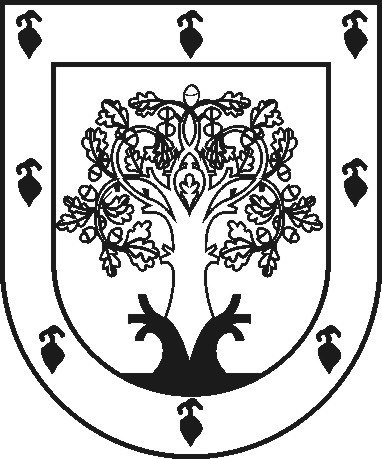 ЧУВАШСКАЯ РЕСПУБЛИКАÇĚРПӲМУНИЦИПАЛЛĂ ОКРУГĔНАДМИНИСТРАЦИЙĚЙЫШĂНУ2023 ç. ________ уйӑхĕн _-мӗшӗ _ №Çěрпÿ хулиАДМИНИСТРАЦИЯ ЦИВИЛЬСКОГО МУНИЦИПАЛЬНОГО ОКРУГАПОСТАНОВЛЕНИЕ_ __________ 2023 г. № _город ЦивильскОтветственный исполнитель муниципальной программыОтдел строительства, дорожного хозяйства и ЖКХ управления по благоустройству и развитию территорий администрации Цивильского муниципального округа Чувашской Республики (далее – отдел строительства, дорожного хозяйства и ЖКХ, администрация).Соисполнители муниципальной программыФинансовый отдел администрации;Муниципальное казенное учреждение "Центр финансового и хозяйственного обеспечения" Цивильского муниципального округа;Сектор организации и проведения муниципальных закупок отдела экономики и инвестиционной деятельности, земельных и имущественных отношений администрации;Сектор опеки и попечительства отдела образования и социального развития администрации.Подпрограммы муниципальной программы"Поддержка строительства жилья в Чувашской Республике";"Обеспечение жилыми помещениями детей-сирот и детей, оставшихся без попечения родителей, лиц из числа детей-сирот и детей, оставшихся без попечения родителей".Цели муниципальной программыУлучшение жилищных условий граждан Цивильского муниципального округа Чувашской Республики (далее – Цивильский муниципальный округ) путем увеличения объемов ввода жилья и стимулирования спроса на жилье;Формирование механизмов ликвидации аварийного жилищного фонда и переселения граждан из домов, признанных аварийными и подлежащими сносу или реконструкции в связи с физическим износом в процессе их эксплуатации.Задачи муниципальной программыСовершенствование механизмов финансирования жилищного строительства, предоставление поддержки на приобретение жилья отдельным категориям граждан, в том числе молодым семьям и многодетным семьям, имеющим пять и более несовершеннолетних детей;Обеспечение граждан, проживающих в домах, признанных в установленном порядке аварийными и подлежащими сносу или реконструкции в связи с физическим износом в процессе их эксплуатации, жилыми помещениями, благоустроенными применительно к условиям муниципального образования и отвечающими установленным санитарным и техническим правилам и нормам, и иным требованиям законодательства Российской Федерации и законодательства Чувашской Республики.Целевые индикаторы и показатели муниципальной программыК 2036 году будут достигнуты следующие целевые индикаторы и показатели:увеличение объема жилищного строительства не менее 16,0 тыс. кв. метров в год.Сроки и этапы реализации муниципальной программы2023–2035 годы:I этап – 2023–2025 годы;II этап – 2026–2035 годы.Объемы финансирования муниципальной программы с разбивкой по годам реализации программыПрогнозируемые объемы финансирования мероприятий муниципальной программы в 2023–2035 годах составляют 430 179,8 тыс. руб.,в том числе:в 2023 году – 49 124,8 тыс. руб.;в 2024 году – 32 358,6 тыс. руб.;в 2025 году – 27 767,2 тыс. руб.;в 2026–2030 годах – 148 708,5 тыс. руб.;в 2031–2035 годах – 172 220,7 тыс. руб.;Объемы финансирования муниципальной программы с разбивкой по годам реализации программыиз них средства:федерального бюджета – 247 568,9 тыс. руб.,в том числе:в 2023 году – 20 320,7 тыс. руб.;в 2024 году – 17 018,5 тыс. руб.;в 2025 году – 16 740,9 тыс. руб.;в 2026–2030 годах – 89 656,6 тыс. руб.;в 2031–2035 годах – 103 832,2 тыс. руб.;Объемы финансирования муниципальной программы с разбивкой по годам реализации программыреспубликанского бюджета Чувашской Республики (далее – республиканский бюджет) – 129 677,7 тыс. руб., в том числе:в 2023 году – 20 511,5 тыс. руб.;в 2024 году – 12 047,5 тыс. руб.;в 2025 году – 7 733,7 тыс. руб.;в 2026–2030 годах – 41 418,2 тыс. руб.;в 2031–2035 годах – 47 966,8 тыс. руб.;Объемы финансирования муниципальной программы с разбивкой по годам реализации программыбюджета Цивильского муниципального округа (далее – бюджет округа) – 52 933,2 тыс. руб.,в том числе:в 2023 году – 8 292,6 тыс. руб.;в 2024 году – 3 292,6 тыс. руб.;в 2025 году – 3 292,6 тыс. руб.;в 2026–2030 годах – 17 633,7 тыс. руб.;в 2031–2035 годах – 20 421,7 тыс. руб.Ожидаемые результаты реализации муниципальной программыУвеличение ежегодного ввода жилья за счет всех источников финансирования.Цель муниципальной программыЗадачи муниципальной программыЦелевые индикаторы и показатели муниципальной программыУлучшение жилищных условий граждан в Цивильском муниципальном округе путем увеличения объемов ввода жилья и стимулирования спроса на жилье.Совершенствование механизмов финансирования жилищного строительства; предоставление поддержки на приобретение жилья отдельным категориям граждан, в том числе молодым семьям и многодетным семьям, имеющим пять и более несовершеннолетних детей.Увеличение объема жилищного строительства не менее 16 тыс. кв. метров в год.Этапы и годы реализации муниципальной программыИсточники финансирования, тыс. руб.Источники финансирования, тыс. руб.Источники финансирования, тыс. руб.Источники финансирования, тыс. руб.Этапы и годы реализации муниципальной программывсегов том числев том числев том числеЭтапы и годы реализации муниципальной программывсегофедеральный бюджетреспубликанский бюджетбюджет округаВсего 2023–2035 годы, в том числе:430 179,8247 568,9129 677,752 933,2I этап 2023–2025 годы, из них:109 250,654 080,140 292,714 877,82023 год49 124,820 320,720 511,58 292,62024 год32 358,617 018,512 047,53 292,62025 год27 767,216 740,97 733,73 292,6II этап 2026–2035 годы, из них:320 929,2193 488,889 385,038 055,42026–2030 годы148 708,589 656,641 418,217 633,72031–2035 годы172 220,7103 832,247 966,820 421,7№п/пЦелевой индикатор и показатель (наименование)Единица измеренияЗначения целевых индикаторов и показателейЗначения целевых индикаторов и показателейЗначения целевых индикаторов и показателейЗначения целевых индикаторов и показателейЗначения целевых индикаторов и показателей№п/пЦелевой индикатор и показатель (наименование)Единица измерения2023 г.2024 г.2025 г.2030 г.2035 г.12345678Муниципальная программа "Обеспечение граждан в Чувашской Республике доступным и комфортным жильем"Муниципальная программа "Обеспечение граждан в Чувашской Республике доступным и комфортным жильем"Муниципальная программа "Обеспечение граждан в Чувашской Республике доступным и комфортным жильем"Муниципальная программа "Обеспечение граждан в Чувашской Республике доступным и комфортным жильем"Муниципальная программа "Обеспечение граждан в Чувашской Республике доступным и комфортным жильем"Муниципальная программа "Обеспечение граждан в Чувашской Республике доступным и комфортным жильем"Муниципальная программа "Обеспечение граждан в Чувашской Республике доступным и комфортным жильем"Муниципальная программа "Обеспечение граждан в Чувашской Республике доступным и комфортным жильем"1Объем жилищного строительства в годтыс. кв. м16,016,016,016,016,0Подпрограмма "Поддержка строительства жилья в Чувашской Республике"Подпрограмма "Поддержка строительства жилья в Чувашской Республике"Подпрограмма "Поддержка строительства жилья в Чувашской Республике"Подпрограмма "Поддержка строительства жилья в Чувашской Республике"Подпрограмма "Поддержка строительства жилья в Чувашской Республике"Подпрограмма "Поддержка строительства жилья в Чувашской Республике"Подпрограмма "Поддержка строительства жилья в Чувашской Республике"Подпрограмма "Поддержка строительства жилья в Чувашской Республике"1Количество переселенных семей из аварийного жилищного фонда, расположенного на территории Чувашской Республикисемей500002Количество обеспеченных жилыми помещениями семей граждан в соответствии с федеральным законодательством и указами Президента Российской Федерациисемей222223Количество молодых семей, получивших свидетельство о праве на получение социальной выплатысемей2425262728Подпрограмма "Обеспечение жилыми помещениями детей-сирот и детей, оставшихся без попечения родителей, лиц из числа детей-сирот и детей, оставшихся без попечения родителей"Подпрограмма "Обеспечение жилыми помещениями детей-сирот и детей, оставшихся без попечения родителей, лиц из числа детей-сирот и детей, оставшихся без попечения родителей"Подпрограмма "Обеспечение жилыми помещениями детей-сирот и детей, оставшихся без попечения родителей, лиц из числа детей-сирот и детей, оставшихся без попечения родителей"Подпрограмма "Обеспечение жилыми помещениями детей-сирот и детей, оставшихся без попечения родителей, лиц из числа детей-сирот и детей, оставшихся без попечения родителей"Подпрограмма "Обеспечение жилыми помещениями детей-сирот и детей, оставшихся без попечения родителей, лиц из числа детей-сирот и детей, оставшихся без попечения родителей"Подпрограмма "Обеспечение жилыми помещениями детей-сирот и детей, оставшихся без попечения родителей, лиц из числа детей-сирот и детей, оставшихся без попечения родителей"Подпрограмма "Обеспечение жилыми помещениями детей-сирот и детей, оставшихся без попечения родителей, лиц из числа детей-сирот и детей, оставшихся без попечения родителей"Подпрограмма "Обеспечение жилыми помещениями детей-сирот и детей, оставшихся без попечения родителей, лиц из числа детей-сирот и детей, оставшихся без попечения родителей"1Численность детей-сирот и детей, оставшихся без попечения родителей, лиц из числа детей-сирот и детей, оставшихся без попечения родителей, обеспеченных специализированными жилыми помещениямичеловек1574443Проведение ремонта жилых помещений, собственниками которых являются дети-сироты и дети, оставшиеся без попечения родителей, а также лица из числа детей-сирот и детей, оставшихся без попечения родителей, в возрасте от 14 до 23 летединиц00011СтатусНаименование муниципальной программы, подпрограммыКод бюджетной классификацииКод бюджетной классификацииИсточники финансированияРасходы по годам, тыс. рублейРасходы по годам, тыс. рублейРасходы по годам, тыс. рублейРасходы по годам, тыс. рублейРасходы по годам, тыс. рублейСтатусНаименование муниципальной программы, подпрограммыглавный распорядитель бюджетных средствцелевая статья расходовИсточники финансирования2023202420252026–20302031–2035123451011121314Муниципальная программаОбеспечение граждан в Чувашской Республике доступным и комфортным жильем903A200000000всего49 124,832 358,627 767,2148 708,5172 220,7Муниципальная программаОбеспечение граждан в Чувашской Республике доступным и комфортным жильем903A200000000федеральный бюджет20 320,717 018,516 740,989 656,6103 832,2Муниципальная программаОбеспечение граждан в Чувашской Республике доступным и комфортным жильем903A200000000республиканский бюджет20 511,512 047,57 733,741 418,247 966,8Муниципальная программаОбеспечение граждан в Чувашской Республике доступным и комфортным жильем903A200000000бюджет округа8 292,63 292,63 292,617 633,720 421,7ПодпрограммаПоддержка строительства жилья в Чувашской Республике903A210000000всего37 645,330 852,026 185,2140 236,1162 408,6ПодпрограммаПоддержка строительства жилья в Чувашской Республике903A210000000федеральный бюджет14 638,415 526,915 174,781 268,894 118,1ПодпрограммаПоддержка строительства жилья в Чувашской Республике903A210000000республиканский бюджет14 714,312 032,57 717,941 333,647 868,8ПодпрограммаПоддержка строительства жилья в Чувашской Республике903A210000000бюджет округа8 292,63292,63 292,617 633,720 421,7ПодпрограммаОбеспечение жилыми помещениями детей-сирот и детей, оставшихся без попечения родителей, лиц из числа детей-сирот и детей, оставшихся без попечения родителей903A220000000всего11 479,51 506,61 582,08 472,49 812,1ПодпрограммаОбеспечение жилыми помещениями детей-сирот и детей, оставшихся без попечения родителей, лиц из числа детей-сирот и детей, оставшихся без попечения родителей903A220000000федеральный бюджет5 682,31 491,61 566,28 387,89 714,1ПодпрограммаОбеспечение жилыми помещениями детей-сирот и детей, оставшихся без попечения родителей, лиц из числа детей-сирот и детей, оставшихся без попечения родителей903A220000000республиканский бюджет5 797,215,015,884,698,0ПодпрограммаОбеспечение жилыми помещениями детей-сирот и детей, оставшихся без попечения родителей, лиц из числа детей-сирот и детей, оставшихся без попечения родителей903A220000000бюджет округа0,00,00,00,00,0Ответственный исполнитель подпрограммыОтдел строительства, дорожного хозяйства и ЖКХ администрации.Соисполнители подпрограммыФинансовый отдел администрации;Муниципальное казенное учреждение "Центр финансового и хозяйственного обеспечения" Цивильского муниципального округа;Сектор организации и проведения муниципальных закупок отдела экономики и инвестиционной деятельности, земельных и имущественных отношений администрации.Цель подпрограммыСоздание условий, обеспечивающих доступность жилья для граждан Цивильского муниципального округа.Задача подпрограммыПовышение уровня обеспеченности населения жильем путем развития направлений строительства жилья, доступного для населения.Целевые индикаторы и показатели подпрограммыК 2036 году будут достигнуты следующие целевые индикаторы и показатели:объем ввода жилья – 16,0 тыс. кв. метров ежегодно;количество молодых семей, получивших свидетельство о праве на получение социальной выплаты, – 28 семей;количество обеспеченных жильем семей граждан в соответствии с федеральным законодательством и указами Президента Российской Федерации – 2 семьи ежегодно.Сроки и этапы реализации подпрограммы2023–2035 годы:I этап – 2023–2025 годы;II этап – 2026–2035 годы.Объемы финансирования подпрограммы с разбивкой по годам реализации подпрограммыОбщий объем финансирования подпрограммы в 2023–2035 годах составляет 397 327,2 тыс. руб.,в том числе:в 2023 году – 37 645,3 тыс. руб.;в 2024 году – 30 852,0 тыс. руб.;в 2025 году – 26 185,2 тыс. руб.;в 2026–2030 годах – 140 236,1 тыс. руб.;в 2031–2035 годах – 162 408,6 тыс. руб.;из них средства:федерального бюджета – 220 726,9 тыс. руб., в том числе:в 2023 году – 14 638,4 тыс. руб.;в 2024 году – 15 526,9 тыс. руб.;в 2025 году – 15 174,7 тыс. руб.;в 2026–2030 годах – 81 268,8 тыс. руб.;в 2031–2035 годах – 94 118,1 тыс. руб.;республиканского бюджета – 123 667,1 тыс. руб., в том числе:в 2023 году – 14 714,3 тыс. руб.;в 2024 году – 12 032,5 тыс. руб.;в 2025 году – 7 717,9 тыс. руб.;в 2026–2030 годах – 41 333,6 тыс. руб.;в 2031–2035 годах – 47 868,8 тыс. руб.;бюджета округа – 52 933,2 тыс. руб., в том числе:в 2023 году – 8 292,6 тыс. руб.;в 2024 году – 3 292,6 тыс. руб.;в 2025 году – 3 292,6 тыс. руб.;в 2026–2030 годах – 17 633,7 тыс. руб.;в 2031–2035 годах – 20 421,7 тыс. руб.Ожидаемые результаты реализации подпрограммыУлучшение жилищных условий граждан Цивильского муниципального округа;выполнение государственных обязательств по обеспечению жильем отдельных категорий граждан, установленных федеральным законодательством.Этапы и годы реализации подпрограммыИсточники финансирования, тыс. руб.Источники финансирования, тыс. руб.Источники финансирования, тыс. руб.Источники финансирования, тыс. руб.Этапы и годы реализации подпрограммывсегов том числев том числев том числеЭтапы и годы реализации подпрограммывсегофедеральный бюджетреспубликанский бюджетбюджет округаВсего 2023–2035 годы, в том числе:397 327,2220 726,9123 667,152 933,2I этап 2023–2025 годы, из них:94 682,545 340,034 464,714 877,82023 год37 645,314 638,414 714,38 292,62024 год30 852,015 526,912 032,53 292,62025 год26 185,215 174,77 717,93 292,6II этап 2026–2035 годы, из них:302 644,7175 386,989 202,438 055,42026–2030 годы140 236,181 268,841 333,617 633,72031–2035 годы162 408,694 118,147 868,820 421,7№ п/пНаименование целевого индикатора, показателяЕдиница измерения2023202420252026-20302031-20351Количество переселенных семей из аварийного жилищного фонда, расположенного на территории Чувашской Республикисемей500002Количество обеспеченных жилыми помещениями семей граждан в соответствии с федеральным законодательством и указами Президента Российской Федерациисемей222223Количество молодых семей, получивших свидетельство о праве на получение социальной выплатысемей2425262728СтатусНаименование подпрограммы муниципальной программы (основного мероприятия, мероприятия)Код бюджетной классификацииКод бюджетной классификацииИсточники финансированияРасходы по годам, тыс. рублейРасходы по годам, тыс. рублейРасходы по годам, тыс. рублейРасходы по годам, тыс. рублейРасходы по годам, тыс. рублейСтатусНаименование подпрограммы муниципальной программы (основного мероприятия, мероприятия)главный распорядитель бюджетных средствцелевая статья расходовИсточники финансирования2023202420252026–20302031–203512345678910Подпрограмма"Поддержка строительства жилья в Чувашской Республике"903A210000000всего37 645,330 852,026 185,2140 236,1162 408,6Подпрограмма"Поддержка строительства жилья в Чувашской Республике"903A210000000федеральный бюджет14 638,415 526,915 174,781 268,894 118,1Подпрограмма"Поддержка строительства жилья в Чувашской Республике"903A210000000республиканский бюджет14 714,312 032,57 717,941 333,647 868,8Подпрограмма"Поддержка строительства жилья в Чувашской Республике"903A210000000бюджет округа8 292,63 292,63 292,617 633,720 421,7Основное мероприятие 1"Переселение граждан из аварийного жилищного фонда, расположенного на территории Чувашской Республики"903A210200000всего5 000,00,00,00,00,0Основное мероприятие 1"Переселение граждан из аварийного жилищного фонда, расположенного на территории Чувашской Республики"903A210200000федеральный бюджет0,00,00,00,00,0Основное мероприятие 1"Переселение граждан из аварийного жилищного фонда, расположенного на территории Чувашской Республики"903A210200000республиканский бюджет0,00,00,00,00,0Основное мероприятие 1"Переселение граждан из аварийного жилищного фонда, расположенного на территории Чувашской Республики"903A210200000бюджет округа5 000,00,00,00,00,0Мероприятие 1.1Обеспечение мероприятий по переселению граждан из аварийного и ветхого жилищного фонда903A210277020всего5 000,00,00,00,00,0Мероприятие 1.1Обеспечение мероприятий по переселению граждан из аварийного и ветхого жилищного фонда903A210277020федеральный бюджет0,00,00,00,00,0Мероприятие 1.1Обеспечение мероприятий по переселению граждан из аварийного и ветхого жилищного фонда903A210277020республиканский бюджет0,00,00,00,00,0Мероприятие 1.1Обеспечение мероприятий по переселению граждан из аварийного и ветхого жилищного фонда903A210277020бюджет округа5 000,00,00,00,00,0Основное мероприятие 2"Обеспечение граждан доступным жильем"903A210300000всего32 645,330 852,026 185,2140 236,1162 408,6Основное мероприятие 2"Обеспечение граждан доступным жильем"903A210300000федеральный бюджет14 638,415 526,915 174,781 268,894 118,1Основное мероприятие 2"Обеспечение граждан доступным жильем"903A210300000республиканский бюджет14 714,312 032,57 717,941 333,647 868,8Основное мероприятие 2"Обеспечение граждан доступным жильем"903A210300000бюджет округа3 292,63 292,63 292,617 633,720 421,7Мероприятие 2.1Обеспечение жилыми помещениями по договорам социального найма категорий граждан, указанных в пунктах 3 и 6 части 1 статьи 11 Закона Чувашской Республики от 17 октября 2005 года № 42 "О регулировании жилищных отношений" и состоящих на учете в качестве нуждающихся в жилых помещениях903A210312940всего6 996,44 314,60,00,00,0Мероприятие 2.1Обеспечение жилыми помещениями по договорам социального найма категорий граждан, указанных в пунктах 3 и 6 части 1 статьи 11 Закона Чувашской Республики от 17 октября 2005 года № 42 "О регулировании жилищных отношений" и состоящих на учете в качестве нуждающихся в жилых помещениях903A210312940федеральный бюджет0,00,00,00,00,0Мероприятие 2.1Обеспечение жилыми помещениями по договорам социального найма категорий граждан, указанных в пунктах 3 и 6 части 1 статьи 11 Закона Чувашской Республики от 17 октября 2005 года № 42 "О регулировании жилищных отношений" и состоящих на учете в качестве нуждающихся в жилых помещениях903A210312940республиканский бюджет6 996,44 314,60,00,00,0Мероприятие 2.1Обеспечение жилыми помещениями по договорам социального найма категорий граждан, указанных в пунктах 3 и 6 части 1 статьи 11 Закона Чувашской Республики от 17 октября 2005 года № 42 "О регулировании жилищных отношений" и состоящих на учете в качестве нуждающихся в жилых помещениях903A210312940бюджет округа0,00,00,00,00,0Мероприятие 2.2Осуществление государственных полномочий Чувашской Республики по ведению учета граждан, нуждающихся в жилых помещениях и имеющих право на государственную поддержку за счет средств республиканского бюджета Чувашской Республики на строительство (приобретение) жилых помещений, регистрации и учету граждан, имеющих право на получение социальных выплат для приобретения жилья в связи с переселением из районов Крайнего Севера и приравненных к ним местностей, по расчету и предоставлению муниципальными районами субвенций бюджетам поселений для осуществления указанных государственных полномочий и полномочий по ведению учета граждан, проживающих в сельской местности, нуждающихся в жилых помещениях и имеющих право на государственную поддержку в форме социальных выплат на строительство (приобретение) жилых помещений в сельской местности в рамках комплексного развития сельских территорий903A210312980всего5,05,05,026,831,0Мероприятие 2.2Осуществление государственных полномочий Чувашской Республики по ведению учета граждан, нуждающихся в жилых помещениях и имеющих право на государственную поддержку за счет средств республиканского бюджета Чувашской Республики на строительство (приобретение) жилых помещений, регистрации и учету граждан, имеющих право на получение социальных выплат для приобретения жилья в связи с переселением из районов Крайнего Севера и приравненных к ним местностей, по расчету и предоставлению муниципальными районами субвенций бюджетам поселений для осуществления указанных государственных полномочий и полномочий по ведению учета граждан, проживающих в сельской местности, нуждающихся в жилых помещениях и имеющих право на государственную поддержку в форме социальных выплат на строительство (приобретение) жилых помещений в сельской местности в рамках комплексного развития сельских территорий903A210312980федеральный бюджет0,00,00,00,00,0Мероприятие 2.2Осуществление государственных полномочий Чувашской Республики по ведению учета граждан, нуждающихся в жилых помещениях и имеющих право на государственную поддержку за счет средств республиканского бюджета Чувашской Республики на строительство (приобретение) жилых помещений, регистрации и учету граждан, имеющих право на получение социальных выплат для приобретения жилья в связи с переселением из районов Крайнего Севера и приравненных к ним местностей, по расчету и предоставлению муниципальными районами субвенций бюджетам поселений для осуществления указанных государственных полномочий и полномочий по ведению учета граждан, проживающих в сельской местности, нуждающихся в жилых помещениях и имеющих право на государственную поддержку в форме социальных выплат на строительство (приобретение) жилых помещений в сельской местности в рамках комплексного развития сельских территорий903A210312980республиканский бюджет5,05,05,026,831,0Мероприятие 2.2Осуществление государственных полномочий Чувашской Республики по ведению учета граждан, нуждающихся в жилых помещениях и имеющих право на государственную поддержку за счет средств республиканского бюджета Чувашской Республики на строительство (приобретение) жилых помещений, регистрации и учету граждан, имеющих право на получение социальных выплат для приобретения жилья в связи с переселением из районов Крайнего Севера и приравненных к ним местностей, по расчету и предоставлению муниципальными районами субвенций бюджетам поселений для осуществления указанных государственных полномочий и полномочий по ведению учета граждан, проживающих в сельской местности, нуждающихся в жилых помещениях и имеющих право на государственную поддержку в форме социальных выплат на строительство (приобретение) жилых помещений в сельской местности в рамках комплексного развития сельских территорий903A210312980бюджет округа0,00,00,00,00,0Мероприятие 2.3Предоставление социальных выплат молодым семьям на строительство (приобретение) жилья в рамках реализации мероприятий по обеспечению жильем молодых семей903A2103L4970всего25 643,926 532,426 180,2140 209,3162 377,6Мероприятие 2.3Предоставление социальных выплат молодым семьям на строительство (приобретение) жилья в рамках реализации мероприятий по обеспечению жильем молодых семей903A2103L4970федеральный бюджет14 638,415 526,915 174,781 268,894 118,1Мероприятие 2.3Предоставление социальных выплат молодым семьям на строительство (приобретение) жилья в рамках реализации мероприятий по обеспечению жильем молодых семей903A2103L4970республиканский бюджет7 712,97 712,97 712,941 306,847 837,8Мероприятие 2.3Предоставление социальных выплат молодым семьям на строительство (приобретение) жилья в рамках реализации мероприятий по обеспечению жильем молодых семей903A2103L4970бюджет округа3 292,63 292,63 292,617 633,720 421,7Ответственный исполнитель подпрограммыОтдел строительства, дорожного хозяйства и ЖКХ администрации.Соисполнитель подпрограммыФинансовый отдел администрации;Муниципальное казенное учреждение "Центр финансового и хозяйственного обеспечения" Цивильского муниципального округа;Сектор опеки и попечительства отдела образования и социального развития администрации.Цель подпрограммыОбеспечение государственных гарантий в решении жилищной проблемы детей-сирот и детей, оставшихся без попечения родителей, лиц из числа детей-сирот и детей, оставшихся без попечения родителей, проживающих на территории Цивильского муниципального округа.Задачи подпрограммыПредоставление благоустроенных жилых помещений специализированного жилищного фонда по договорам найма специализированных жилых помещений (далее – специализированные жилые помещения) детям-сиротам и детям, оставшимся без попечения родителей, лицам из числа детей-сирот и детей, оставшихся без попечения родителей, которые не являются нанимателями жилых помещений по договорам социального найма или членами семьи нанимателя жилого помещения по договору социального найма либо собственниками жилых помещений, а также детям-сиротам и детям, оставшимся без попечения родителей, лицам из числа детей-сирот и детей, оставшихся без попечения родителей, которые являются нанимателями жилых помещений по договорам социального найма или членами семьи нанимателя жилого помещения по договору социального найма либо собственниками жилых помещений, в случае, если их проживание в ранее занимаемых жилых помещениях признается невозможным;проведение ремонта жилых помещений, собственниками которых являются дети-сироты и дети, оставшиеся без попечения родителей, а также лица из числа детей-сирот и детей, оставшихся без попечения родителей, в возрасте от 14 до 23 лет;формирование списков детей-сирот и детей, оставшихся без попечения родителей, лиц из числа детей-сирот и детей, оставшихся без попечения родителей, которые подлежат обеспечению специализированными жилыми помещениями.Целевые индикаторы и показатели подпрограммыК 2036 году будут достигнуты следующие целевые индикаторы и показатели:численность детей-сирот и детей, оставшихся без попечения родителей, лиц из числа детей-сирот и детей, оставшихся без попечения родителей, обеспеченных специализированными жилыми помещениями, – 4 человека ежегодно;проведение ремонта жилых помещений, собственниками которых являются дети-сироты и дети, оставшиеся без попечения родителей, а также лица из числа детей-сирот и детей, оставшихся без попечения родителей, в возрасте от 14 до 23 лет, – 1 жилое помещение.Срок реализации подпрограммы2023–2035 годы:I этап – 2023–2025 годы;II этап – 2026–2035 годы.Объемы финансирования подпрограммы с разбивкой по годам реализации подпрограммыОбщий объем финансирования подпрограммы в 2023–2035 годах составляет 32 852,6 тыс. руб.,в том числе:в 2023 году – 11 479,5 тыс. руб.;в 2024 году – 1 506,6 тыс. руб.;в 2025 году – 1 582,0 тыс. руб.;в 2026–2030 годы – 8 472,4 тыс. руб.;в 2031–2035 годы – 9 812,1 тыс. руб.;из них средства:федерального бюджета – 26 842,0 тыс. руб., в том числе:в 2023 году – 5 682,3 тыс. руб.;в 2024 году – 1 491,6 тыс. руб.;в 2025 году – 1 566,2 тыс. руб.;в 2026–2030 годы – 8 387,8 тыс. руб.;в 2031–2035 годы – 9 714,1 тыс. руб.;республиканского бюджета – 6 010,6 тыс. руб., в том числе:в 2023 году – 5 797,2 тыс. руб.;в 2024 году – 15,0 тыс. руб.;в 2025 году – 15,8 тыс. руб.;в 2026–2030 годах – 84,6 тыс. руб.;в 2031–2035 годах – 98,0 тыс. руб.;бюджета округа – 0,0 тыс. руб., в том числе:в 2023 году – 0,0 тыс. руб.;в 2024 году – 0,0 тыс. руб.;в 2025 году – 0,0 тыс. руб.;в 2026–2030 годах – 0,0 тыс. руб.;в 2031–2035 годах – 0,0 тыс. руб.Ожидаемые результаты реализации подпрограммыОбеспечение специализированными жилыми помещениями детей-сирот и детей, оставшихся без попечения родителей, лиц из числа детей-сирот и детей, оставшихся без попечения родителей;проведение ремонта жилых помещений, собственниками которых являются дети-сироты и дети, оставшиеся без попечения родителей, а также лица из числа детей-сирот и детей, оставшихся без попечения родителей, в возрасте от 14 до 23 лет;учет детей-сирот и детей, оставшихся без попечения родителей, лиц из числа детей-сирот и детей, оставшихся без попечения родителей, которые подлежат обеспечению специализированными жилыми помещениями.Этапы и годы реализации подпрограммыИсточники финансирования, тыс. руб.Источники финансирования, тыс. руб.Источники финансирования, тыс. руб.Источники финансирования, тыс. руб.Этапы и годы реализации подпрограммывсегов том числев том числев том числеЭтапы и годы реализации подпрограммывсегофедеральный бюджетреспубликанский бюджетбюджет округаВсего 2023–2035 годы, в том числе:32 852,626 842,06 010,60,0I этап 2023–2025 годы, из них:14 568,18 740,15 828,00,02023 год11 479,55 682,35 797,20,02024 год1 506,61 491,615,00,02025 год1 582,01 566,215,80,0II этап 2026–2035 годы, из них:18 284,518 101,9182,60,02026–2030 годы8 472,48 387,884,60,02031–2035 годы9 812,19 714,198,00,0№ п/пНаименование целевого индикатора, показателяЕдиница измерения2023202420252026-20302031-20351Численность детей-сирот и детей, оставшихся без попечения родителей, лиц из числа детей-сирот и детей, оставшихся без попечения родителей, обеспеченных специализированными жилыми помещениямичеловек1574442Проведение ремонта жилых помещений, собственниками которых являются дети-сироты и дети, оставшиеся без попечения родителей, а также лица из числа детей-сирот и детей, оставшихся без попечения родителей, в возрасте от 14 до 23 летединиц00011СтатусНаименование подпрограммы муниципальной программы (основного мероприятия, мероприятия)Код бюджетной классификацииКод бюджетной классификацииИсточники финансированияРасходы по годам, тыс. рублейРасходы по годам, тыс. рублейРасходы по годам, тыс. рублейРасходы по годам, тыс. рублейРасходы по годам, тыс. рублейСтатусНаименование подпрограммы муниципальной программы (основного мероприятия, мероприятия)главный распорядитель бюджетных средствцелевая статья расходовИсточники финансирования2023202420252026–20302031–203512345678910Подпрограмма"Обеспечение жилыми помещениями детей-сирот и детей, оставшихся без попечения родителей, лиц из числа детей-сирот и детей, оставшихся без попечения родителей"903A220000000всего11 479,51 506,61 582,08 472,49 812,1Подпрограмма"Обеспечение жилыми помещениями детей-сирот и детей, оставшихся без попечения родителей, лиц из числа детей-сирот и детей, оставшихся без попечения родителей"903A220000000федеральный бюджет5 682,31 491,61 566,28 387,89 714,1Подпрограмма"Обеспечение жилыми помещениями детей-сирот и детей, оставшихся без попечения родителей, лиц из числа детей-сирот и детей, оставшихся без попечения родителей"903A220000000республиканский бюджет5 797,215,015,884,698,0Подпрограмма"Обеспечение жилыми помещениями детей-сирот и детей, оставшихся без попечения родителей, лиц из числа детей-сирот и детей, оставшихся без попечения родителей"903A220000000бюджет округа0,00,00,00,00,0Основное мероприятие 1"Обеспечение жилыми помещениями детей-сирот и детей, оставшихся без попечения родителей, лиц из числа детей-сирот и детей, оставшихся без попечения родителей"903A220100000всего11 479,51 506,61 582,08 472,49 812,1Основное мероприятие 1"Обеспечение жилыми помещениями детей-сирот и детей, оставшихся без попечения родителей, лиц из числа детей-сирот и детей, оставшихся без попечения родителей"903A220100000федеральный бюджет5 682,31 491,61 566,28 387,89 714,1Основное мероприятие 1"Обеспечение жилыми помещениями детей-сирот и детей, оставшихся без попечения родителей, лиц из числа детей-сирот и детей, оставшихся без попечения родителей"903A220100000республиканский бюджет5 797,215,015,884,698,0Основное мероприятие 1"Обеспечение жилыми помещениями детей-сирот и детей, оставшихся без попечения родителей, лиц из числа детей-сирот и детей, оставшихся без попечения родителей"903A220100000бюджет округа0,00,00,00,00,0Мероприятие 1.1Обеспечение жилыми помещениями детей-сирот и детей, оставшихся без попечения родителей, лиц из числа детей-сирот и детей, оставшихся без попечения родителей903A22011A820всего5 739,80,00,00,00,0Мероприятие 1.1Обеспечение жилыми помещениями детей-сирот и детей, оставшихся без попечения родителей, лиц из числа детей-сирот и детей, оставшихся без попечения родителей903A22011A820федеральный бюджет0,00,00,00,00,0Мероприятие 1.1Обеспечение жилыми помещениями детей-сирот и детей, оставшихся без попечения родителей, лиц из числа детей-сирот и детей, оставшихся без попечения родителей903A22011A820республиканский бюджет5 739,80,00,00,00,0Мероприятие 1.1Обеспечение жилыми помещениями детей-сирот и детей, оставшихся без попечения родителей, лиц из числа детей-сирот и детей, оставшихся без попечения родителей903A22011A820бюджет округа0,00,00,00,00,0СтатусНаименование подпрограммы муниципальной программы (основного мероприятия, мероприятия)Код бюджетной классификацииКод бюджетной классификацииИсточники финансированияРасходы по годам, тыс. рублейРасходы по годам, тыс. рублейРасходы по годам, тыс. рублейРасходы по годам, тыс. рублейРасходы по годам, тыс. рублейСтатусНаименование подпрограммы муниципальной программы (основного мероприятия, мероприятия)главный распорядитель бюджетных средствцелевая статья расходовИсточники финансирования2023202420252026–20302031–203512345678910Мероприятие 1.1Обеспечение жилыми помещениями детей-сирот и детей, оставшихся без попечения родителей, лиц из числа детей-сирот и детей, оставшихся без попечения родителей903A2201R0820всего5 739,71 506,61 582,08 472,49 812,1Мероприятие 1.1Обеспечение жилыми помещениями детей-сирот и детей, оставшихся без попечения родителей, лиц из числа детей-сирот и детей, оставшихся без попечения родителей903A2201R0820федеральный бюджет5 682,31 491,61 566,28 387,89 714,1Мероприятие 1.1Обеспечение жилыми помещениями детей-сирот и детей, оставшихся без попечения родителей, лиц из числа детей-сирот и детей, оставшихся без попечения родителей903A2201R0820республиканский бюджет57,415,015,884,698,0Мероприятие 1.1Обеспечение жилыми помещениями детей-сирот и детей, оставшихся без попечения родителей, лиц из числа детей-сирот и детей, оставшихся без попечения родителей903A2201R0820бюджет округа0,00,00,00,00,0Мероприятие 1.2Проведение ремонта жилых помещений, собственниками которых являются дети-сироты и дети, оставшиеся без попечения родителей, а также лица из числа детей-сирот и детей, оставшихся без попечения родителей, в возрасте от 14 до 23 летххвсего0,00,00,00,00,0Мероприятие 1.2Проведение ремонта жилых помещений, собственниками которых являются дети-сироты и дети, оставшиеся без попечения родителей, а также лица из числа детей-сирот и детей, оставшихся без попечения родителей, в возрасте от 14 до 23 летххфедеральный бюджет0,00,00,00,00,0Мероприятие 1.2Проведение ремонта жилых помещений, собственниками которых являются дети-сироты и дети, оставшиеся без попечения родителей, а также лица из числа детей-сирот и детей, оставшихся без попечения родителей, в возрасте от 14 до 23 летххреспубликанский бюджет0,00,00,00,00,0Мероприятие 1.2Проведение ремонта жилых помещений, собственниками которых являются дети-сироты и дети, оставшиеся без попечения родителей, а также лица из числа детей-сирот и детей, оставшихся без попечения родителей, в возрасте от 14 до 23 летххбюджет округа0,00,00,00,00,0Основное мероприятие 2"Формирование списков детей-сирот и детей, оставшихся без попечения родителей, лиц из числа детей-сирот и детей, оставшихся без попечения родителей, которые подлежат обеспечению специализированными жилыми помещениями"ххвсего0,00,00,00,00,0Основное мероприятие 2"Формирование списков детей-сирот и детей, оставшихся без попечения родителей, лиц из числа детей-сирот и детей, оставшихся без попечения родителей, которые подлежат обеспечению специализированными жилыми помещениями"ххфедеральный бюджет0,00,00,00,00,0Основное мероприятие 2"Формирование списков детей-сирот и детей, оставшихся без попечения родителей, лиц из числа детей-сирот и детей, оставшихся без попечения родителей, которые подлежат обеспечению специализированными жилыми помещениями"ххреспубликанский бюджет0,00,00,00,00,0Основное мероприятие 2"Формирование списков детей-сирот и детей, оставшихся без попечения родителей, лиц из числа детей-сирот и детей, оставшихся без попечения родителей, которые подлежат обеспечению специализированными жилыми помещениями"ххбюджет округа0,00,00,00,00,0Мероприятие 2.1Формирование списков детей-сирот и детей, оставшихся без попечения родителей, лиц из числа детей-сирот и детей, оставшихся без попечения родителей, которые подлежат обеспечению специализированными жилыми помещениямиххвсего0,00,00,00,00,0Мероприятие 2.1Формирование списков детей-сирот и детей, оставшихся без попечения родителей, лиц из числа детей-сирот и детей, оставшихся без попечения родителей, которые подлежат обеспечению специализированными жилыми помещениямиххфедеральный бюджет0,00,00,00,00,0Мероприятие 2.1Формирование списков детей-сирот и детей, оставшихся без попечения родителей, лиц из числа детей-сирот и детей, оставшихся без попечения родителей, которые подлежат обеспечению специализированными жилыми помещениямиххреспубликанский бюджет0,00,00,00,00,0Мероприятие 2.1Формирование списков детей-сирот и детей, оставшихся без попечения родителей, лиц из числа детей-сирот и детей, оставшихся без попечения родителей, которые подлежат обеспечению специализированными жилыми помещениямиххбюджет округа0,00,00,00,00,0